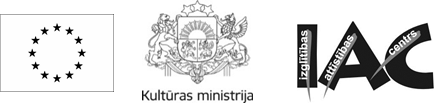 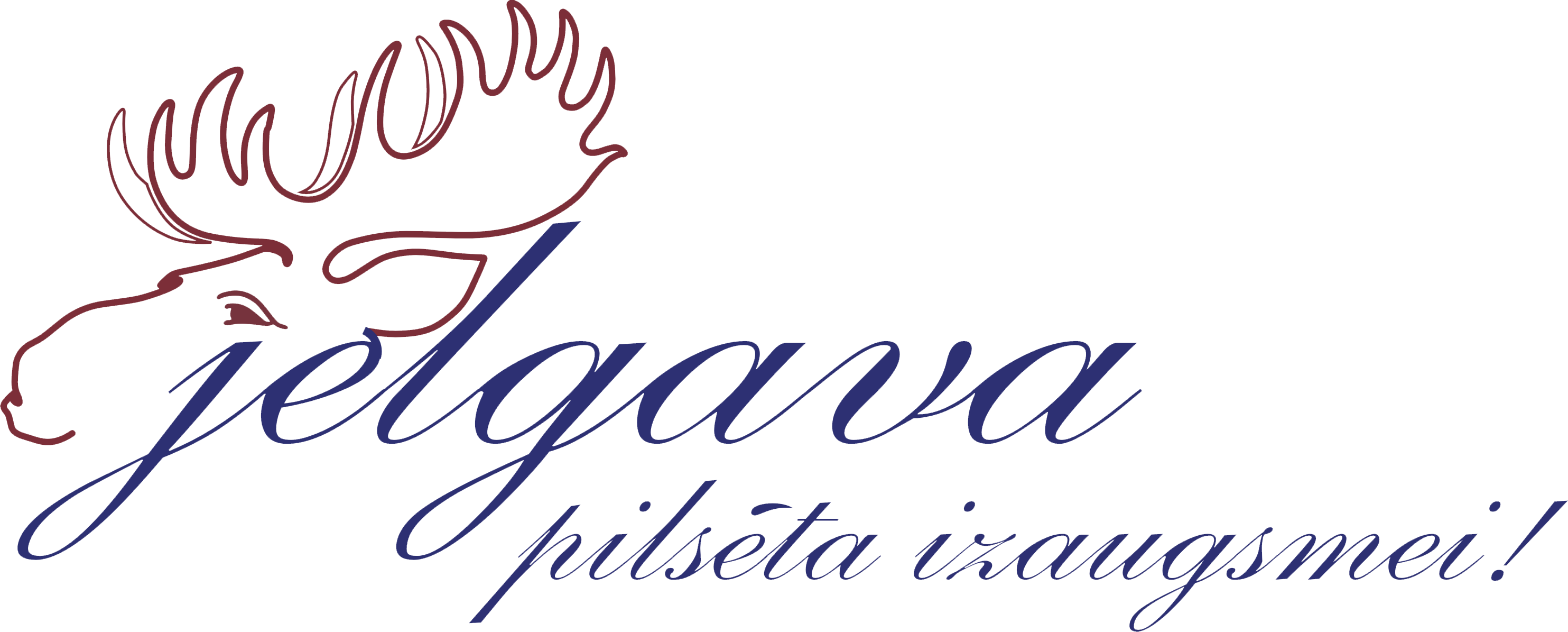 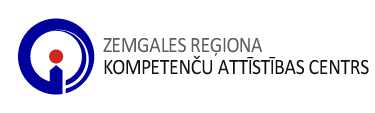 Apmācību programma starpkultūru saskarsmē un darbam ar trešo valstu pilsoņiemIzglītības attīstības centra projekta „Starpkultūru komunikācija un sadarbība profesionālai izaugsmei” ietvarosNorises laiks: 1. nodarbība - 20. februārī (trešdien) plkst. 10:00 – 17:002. nodarbība - 27. februārī (trešdien) plkst. 10:00 – 17:003. nodarbība - 6. martā (trešdien) plkst. 10:00 – 17:004. nodarbība - 12. martā (otrdien) plkst. 10:00 – 17:005. nodarbība - 21. martā (ceturtdien) plkst. 10:00 – 17:00Norises vieta: Zemgales reģiona kompetenču attīstības centrs Jelgavā, Svētes ielā 33PieteikumsPieteikumu lūdzu sūtīt līdz 7. februārim uz e-pastu inta.leilande@zrkac.jelgava.lvN.p.k.Vārds, uzvārdsIestādeAmats 